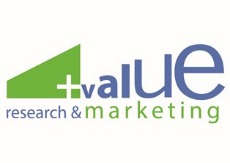       BULLETIN D’INSCRIPTION                                       À Retourner : info@plusvalueresearch.com                                                              Au plus tard le 19 janvier 2018Nom du module……………………………………………………………………………………………………………………….                                    Date   et   Lieu  ……………………………………………………………………………………………………………………………… Coût total de la formation ……………………………………….. FCFAEntreprise / établissementRaison sociale …………………………………………………………………………………………………………………………….. Adresse …………………………………………………………………………………………………………………………………….. Téléphone ……………………………………… Fax …………………………………………………………………………………… Compte contribuable …………………………………………………………………………………………………………………… Description  de  l’activité  ……………………………………………………………………………………………………………..Responsable formationNom ………………………………………………………………………………………………………………………………………… Prénoms ……………………………………………………………………………………………………………………………………. Tel. Ligne directe ………………………… E-mail ………………………………………................................................................Participant(e)sParticipant(e)sParticipant(e)sParticipant(e)sParticipant(e)sParticipant(e)sNom et prénomsNom et prénomsFonctionsLigne bureauCele-mail123Formation choisieFormation choisieFormation choisieFormation choisieFormation choisieFormation choisieFACTURE A DEPOSERFACTURE A DEPOSERFACTURE A DEPOSERÀ l’Entreprise / Établissement (préciser le service et l’adresse si différente)À l’Entreprise / Établissement (préciser le service et l’adresse si différente)………………………………………………………………………………………………………...............................................……………………………………………………………………………………………………………………………………………..………………………………………………………………………………………………………...............................................……………………………………………………………………………………………………………………………………………..………………………………………………………………………………………………………...............................................……………………………………………………………………………………………………………………………………………..SignataireSignataireFait à :	Le :Signature et cachet de l’Entreprise / l’Établissement :La signature de ce bulletin d’inscription vaut acceptation des conditions générales de venteNom ………………………………………………. Prénoms …………………………………………. Service / fonction ……………………………..Contacts  …………………………………………E-mail ………………………………………………..Nom ………………………………………………. Prénoms …………………………………………. Service / fonction ……………………………..Contacts  …………………………………………E-mail ………………………………………………..Fait à :	Le :Signature et cachet de l’Entreprise / l’Établissement :La signature de ce bulletin d’inscription vaut acceptation des conditions générales de vente